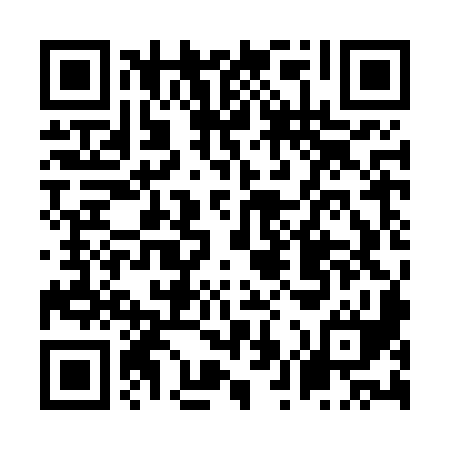 Ramadan times for Balkaiciai, LithuaniaMon 11 Mar 2024 - Wed 10 Apr 2024High Latitude Method: Angle Based RulePrayer Calculation Method: Muslim World LeagueAsar Calculation Method: HanafiPrayer times provided by https://www.salahtimes.comDateDayFajrSuhurSunriseDhuhrAsrIftarMaghribIsha11Mon4:444:446:5012:354:196:216:218:1912Tue4:414:416:4812:354:216:236:238:2213Wed4:384:386:4512:344:236:256:258:2414Thu4:364:366:4212:344:246:276:278:2615Fri4:334:336:4012:344:266:296:298:2916Sat4:304:306:3712:344:286:316:318:3117Sun4:264:266:3412:334:296:336:338:3418Mon4:234:236:3212:334:316:366:368:3619Tue4:204:206:2912:334:336:386:388:3920Wed4:174:176:2612:324:346:406:408:4121Thu4:144:146:2412:324:366:426:428:4422Fri4:114:116:2112:324:386:446:448:4623Sat4:084:086:1812:324:396:466:468:4924Sun4:044:046:1612:314:416:486:488:5125Mon4:014:016:1312:314:436:506:508:5426Tue3:583:586:1012:314:446:526:528:5727Wed3:543:546:0812:304:466:546:548:5928Thu3:513:516:0512:304:476:566:569:0229Fri3:483:486:0212:304:496:586:589:0530Sat3:443:446:0012:294:507:007:009:0831Sun4:414:416:571:295:528:028:0210:101Mon4:374:376:541:295:538:048:0410:132Tue4:334:336:521:295:558:078:0710:163Wed4:304:306:491:285:568:098:0910:194Thu4:264:266:461:285:588:118:1110:225Fri4:224:226:441:285:598:138:1310:256Sat4:194:196:411:276:018:158:1510:287Sun4:154:156:391:276:028:178:1710:318Mon4:114:116:361:276:048:198:1910:349Tue4:074:076:331:276:058:218:2110:3810Wed4:034:036:311:266:078:238:2310:41